St. Mark’s Primary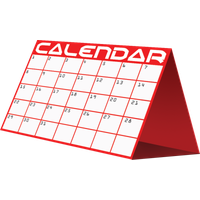 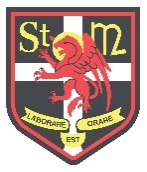 Calendar of Events 2023/24DateEventLocation/TimeAugustAugustAugustWednesday 30th AugustOpen Afternoon – Meet the TeacherSt. Mark’s Primary, 3.15-4.15pmSeptemberSeptemberSeptemberFriday 1st SeptemberP4 First Friday MassSt. John’s Church, 10.00amWednesday 6th SeptemberParent Partnership AGMSt. Mark’s Primary, 4.15pmThursday 7th SeptemberP5 Stage MassSt.  Mark’s Primary, 11.15amThursday 14th SeptemberP7 Mass for ConfirmandiSt. Mirin’s Cathedral, 10.15amFriday 29th SeptemberP2 Learning AssemblySt. Mark’s Primary, 2.30pmOctoberOctoberOctoberWednesday 4th OctoberParent Partnership MeetingSt. Luke’s High School, 7.00pmThursday 5th OctoberP6 Stage MassSt. Mark’s Primary, 11.15amFriday 6th OctoberP3 First Friday MassSt. John’s Church, 10.00amNovemberNovemberNovemberWednesday 1st NovemberAll Saints Day Mass (Holy Day of Obligation)St. John’s Church, 10.00amWednesday 1st NovemberParents NightSt. Mark’s Primary, 3.15 – 5.45pmWednesday 1st NovemberParent Partnership MeetingSt. Luke’s High School, 7.00pmThursday 2nd NovemberParents NightSt. Mark’s Primary, 3.15 – 5.45pmThursday 9th NovemberP3 Stage MassSt. Mark’s Primary, 11.15amDecemberDecemberDecemberFriday 1st DecemberP5 Learning AssemblySt. Mark’s Primary, 2.30pmFriday 1st DecemberP7 First Friday Mass St. John’s Church, 10.00amSunday 3rd DecemberP7 Mass of Commitment / Advent BeginsSt. John’s Church, 10.00amFriday 8th DecemberP4 Learning AssemblySt. Mark’s Primary, 2.15pmTuesday 19th DecemberP2 Nativity PerformanceSt. Mark’s Primary, 2.00pmWednesday 20th DecemberP1 Nativity PerformanceSt. Mark’s Primary, 2.00pmJanuaryJanuaryJanuaryThursday 25th JanuaryP2 Stage MassSt. Mark’s Primary, 11.15amFebruaryFebruaryFebruaryFriday 2nd FebruaryP6 First Friday MassSt. John’s Church, 10.00amMarchMarchMarchFriday 1st MarchP5 First Friday MassSt. John’s Church, 10.00amSunday 3rd MarchP4 Mass of EnrolmentSt. John’s Church, 10.00amMonday 4th MarchP4 First ReconciliationSt. John’s Church, 6.30pmWednesday 6th MarchParent Partnership MeetingSt. Luke’s High School, 7.00pmThursday 14th MarchP7 Stage MassSt. Mark’s Primary, 11.15amFriday 15th MarchP3 Learning AssemblySt. Mark’s Primary, 2.30pmWednesday 20th MarchParents NightSt. Mark’s Primary, 3.15 – 5.45pmThursday 21st MarchParents NightSt. Mark’s Primary, 3.15 – 5.45pmWednesday 27th MarchP6 Easter CantataSt. Mark’s Primary, 7.00pmMon 25th – Thurs 28th March P7 Residential TripLockerbie ManorAprilAprilAprilWednesday 17th AprilP7 ConfirmationSt. Mirin’s Cathedral, 6.30pmMayMayMayWednesday 1st MayParent Partnership MeetingSt. Luke’s High School, 7.00pmThursday 9th MayAscension Thursday (Holy Day of Obligation)St. John’s Church, 10.00amSaturday 11th MayP4 First Holy Communion St. John’s Church, 10.00amThursday 16th MayP4 Mass of ThanksgivingSt. Mark’s Primary, 11.15amFriday 17th MayP1 Learning AssemblySt. Mark’s Primary, 2.30pmThursday 30th MayP7 ShowSt. Mark’s Primary, 7.00pmJuneJuneJuneThursday 6th JuneP1 Stage MassSt. Mark’s Primary, 11.15amFriday 7th JuneP6 Learning AssemblySt. Mark’s Primary, 2.30pmThursday 20th JuneP7 Leavers MassSt. John’s Church, TBC